								Toruń, 14 grudnia 2023 roku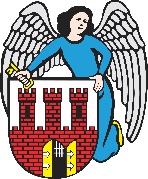     Radny Miasta Torunia        Piotr Lenkiewicz								Sz. Pan								Michał Zaleski								Prezydent Miasta ToruniaWNIOSEKPowołując się na § 18.1 Regulaminu Rady Miasta Torunia zwracam się do Pana Prezydenta z wnioskiem:- o naprawę dziury w nawierzchni ul. Włocławskiej (przy restauracji McDonald)UZASADNIENIEZgodnie z załączoną dokumentacją proszę o podjęcie działań naprawczych w celu poprawy bezpieczeństwa i komfortu poruszania po ulicy.                                                                         /-/ Piotr Lenkiewicz										Radny Miasta Torunia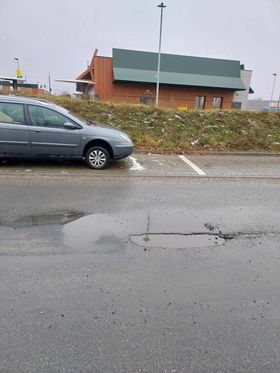 